Publicado en España el 22/12/2020 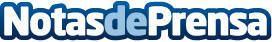 El sector sanitario confía en Ionisis para cortar la cadena de contagios de los lugares más sensiblesParte del sector sanitario ya se han sumado a la campaña #YoCortoLaCadena y ya utilizan la tecnología Ionisis para la desinfección y limpieza de sus instalaciones de cualquier virus y bacterias. Ya se han sumado la UCI del Hospital Universitario Puerta del Hierro de Madrid, Fundación Pública Parque Tecnológico de Ciencias de la Salud de Granada, ACEA (Corporación de Transporte Sanitario) o el Doctor Juan Ribas, Catedrático de Fisiología y profesor de la Facultad de Medicina de la Universidad de SevillaDatos de contacto:Pol Adria669241219Nota de prensa publicada en: https://www.notasdeprensa.es/el-sector-sanitario-confia-en-ionisis-para Categorias: Nacional Medicina Madrid Cataluña Andalucia Aragón Castilla y León Castilla La Mancha Universidades http://www.notasdeprensa.es